                                                                                          Заведующему ГБДОУ № _____                                                                                           _____________________________________                                                                                           От __________________________________                                                                                          _____________________________________                                                                                          Проживающей (его) по адресу:                                                                                          _____________________________________                                                                                          _____________________________________                                                                                         Тел.:__________________________________ЗаявлениеЯ,_____________________________________________________________________ФИО родителя (законного представителя) обучающегосяявляясь родителем (законным представителем)__________________________________                       (нужное подчеркнуть) ______________________________________________________________________  ФИО обучающегося, группа, дата  рожденияпрошу организовать для моего ребенка логопедические занятия в соответствии с рекомендациями психолого-медико-педагогической комиссии /психолого-педагогического консилиума/ учителя-логопеда (нужное подчеркнуть).« 	» 	20 	г. / 	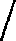 (подпись)	(расшифровка noдnucи)